联合利华2017暑期实习生火热报名中！
夏日炎炎，2个月的时间，还可以这样过？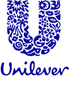 每天叫醒你的除了震耳欲聋的闹钟，还有富有挑战性的项目与工作书本中不能get的职场技能点，U家实习帮你解锁
不知道未来要干嘛？理清职场迷思，小伙伴来帮你，更有大牛级职业规划帮你怼回求职套路Mentoring神器，帮你轻松找到导师；每周一次外部大咖分享，帮你打开更多脑回路更有终极大杀器：够牛就来斩获管理培训生Offer！只要有中国国籍，且毕业时间在2017.9.1-2018.7.31的全日制本科以及以上学历的在校生，都可以申请联合利华暑期实习生项目！实习时间：2017年7月1日-8月31日，一周5个工作日。招聘职位招聘流程网上投递简历             4月6日 – 4月30日手机扫码立刻申请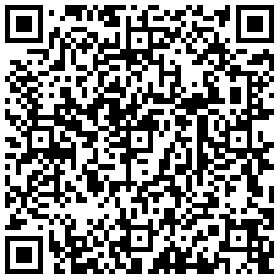 或通过PC端申请：http://unilever.yingjiesheng.com/summerintern/ 电话面试                    国内场：5月2日 – 5月18日  海外场：5月22日-6月5日评估中心                    国内场：5月28日     海外场： 6月10日扫码来听联合利华宣讲会             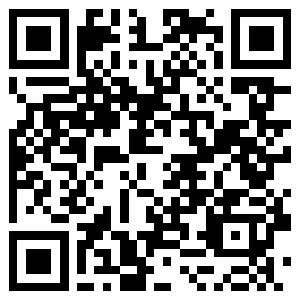 网址：https://m.qlchat.com/live/850000073179146.htm搜索 “联合利华微招聘”官方微信号，了解更多信息！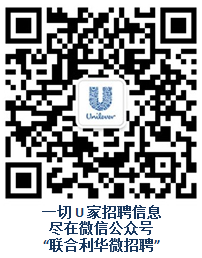 部门实习地点专业要求供应链上海，金山，太仓，北京，天津，眉山，合肥，广州从化等不限